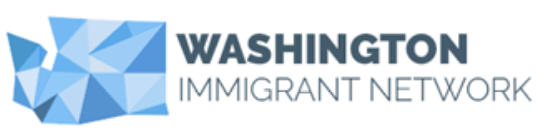 Meeting Location: 	Washington State Liquor and Cannabis BoardBoard Room 1st Floor 3000 Pacific Ave SE, Olympia  Meeting time:  	April 1, 2019	12-1:30 pmParticipant: 		23 and 1 (on-line) AgendaAction ItemSetting the Path for Career Development.Helping the audience understand how to define what success looks like for them, what a realistic development plan should look like and what resources are available to help.The PowerPoint presentation will be shared with everyone for many resourceful links.Subcommittee ReportsCommunication/MarketingJune Event Planning:RecruitmentRetentionRecruitment Committee:Find volunteers for PRSW Event (May 8th, 9 am – 2 pm, East Plaza)Make a new banner for recruitment events (Tammy is working with OFM to get us a new banner)Print brochures (100 copies)  Communication/MarketingAbout seven people participated in the video, introducing WIN and the draft version will be shared in the next meeting.Retention and Career Development (RCD) Committee:Several new WIN members joined our subcommittee today: Suvi, Sanyu, Crystal, and VictoriaSeveral draft Mentoring documents were created: FAQ, Feedback forms, Mentoring Plan, Roles & Responsibilities, Tracking spreadsheet, Mentee Interest Form, etc.The RCD Subcommittee has until 2019-04-18 to review and comment on the draft documentsDocs will then be forwarded to the WIN Chairs for final review and commentThe Mentoring webpage was created in our Squarespace account based on the drafts shown at previous WIN meetings. The webpage is not yet live.Minor tweaks still need to be made to the page and a web form needs to be developed (volunteer needed for web form development)Alex asked if a mentoring email address (mentoring@washingtonimmigrantnetwork.org) could be created.Tammy will get back to us on that.Per Nam’s recommendation emails sent to this address will be forwarded to just one designated RCD Subcommittee member (TBD)The WIN website will eventually be migrated over to OFM servers (Walt is taking the lead on that effort)We will ask for volunteer mentors at the next WIN meeting and hold a ½-hour Q&A/new mentor training sessionKim has suggested mentor/mentee pairing responsibility to the RCD SubcommitteeSheue-Lan has volunteered to enter newly identified mentors on our webpageJune event committee: “Together we WIN” has been selected as a tagline and Jarrod will draft invitation email and the program book.Abebu will prepare PowerPoint related to immigrant history, contribution, highlights will be drafted by April 10 for review and input.The tabletop discussion will be based on this presentation.Members were asked to check with their agencies for any donation items for goody bags. Donation is accepted for dessert or any other non-Korean food for the event.Everyone signed up for more assignments and the note will be shared with the team.